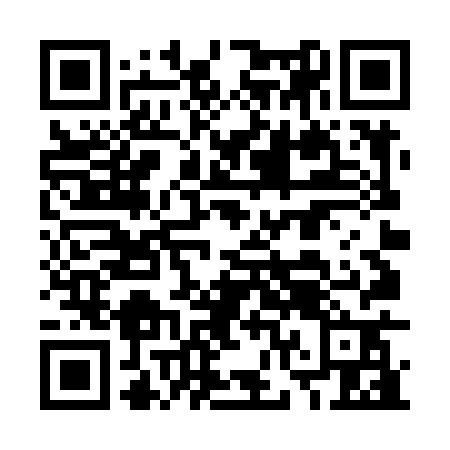 Ramadan times for Niedernsill, AustriaMon 11 Mar 2024 - Wed 10 Apr 2024High Latitude Method: Angle Based RulePrayer Calculation Method: Muslim World LeagueAsar Calculation Method: ShafiPrayer times provided by https://www.salahtimes.comDateDayFajrSuhurSunriseDhuhrAsrIftarMaghribIsha11Mon4:484:486:3012:193:316:106:107:4612Tue4:464:466:2812:193:326:116:117:4713Wed4:444:446:2612:193:336:136:137:4914Thu4:414:416:2412:193:346:146:147:5015Fri4:394:396:2212:183:346:166:167:5216Sat4:374:376:2012:183:356:176:177:5417Sun4:354:356:1812:183:366:186:187:5518Mon4:334:336:1612:173:376:206:207:5719Tue4:314:316:1412:173:386:216:217:5820Wed4:284:286:1212:173:396:236:238:0021Thu4:264:266:1012:173:396:246:248:0222Fri4:244:246:0812:163:406:256:258:0323Sat4:224:226:0612:163:416:276:278:0524Sun4:194:196:0412:163:426:286:288:0625Mon4:174:176:0212:153:436:306:308:0826Tue4:154:156:0012:153:436:316:318:1027Wed4:134:135:5812:153:446:326:328:1128Thu4:104:105:5612:143:456:346:348:1329Fri4:084:085:5412:143:466:356:358:1530Sat4:064:065:5212:143:466:376:378:1731Sun5:035:036:501:134:477:387:389:181Mon5:015:016:481:134:487:397:399:202Tue4:584:586:461:134:487:417:419:223Wed4:564:566:441:134:497:427:429:244Thu4:544:546:421:124:507:447:449:255Fri4:514:516:401:124:507:457:459:276Sat4:494:496:381:124:517:467:469:297Sun4:464:466:361:114:527:487:489:318Mon4:444:446:341:114:527:497:499:339Tue4:424:426:321:114:537:517:519:3410Wed4:394:396:301:114:547:527:529:36